SEQUÊNCIA DIDÁTICA – AULA 05 REMOTA - 22 A 26 DE MARÇO DE 2021.MINI TEXTOS (ALFABETIZAÇÃO DIVERTIDA)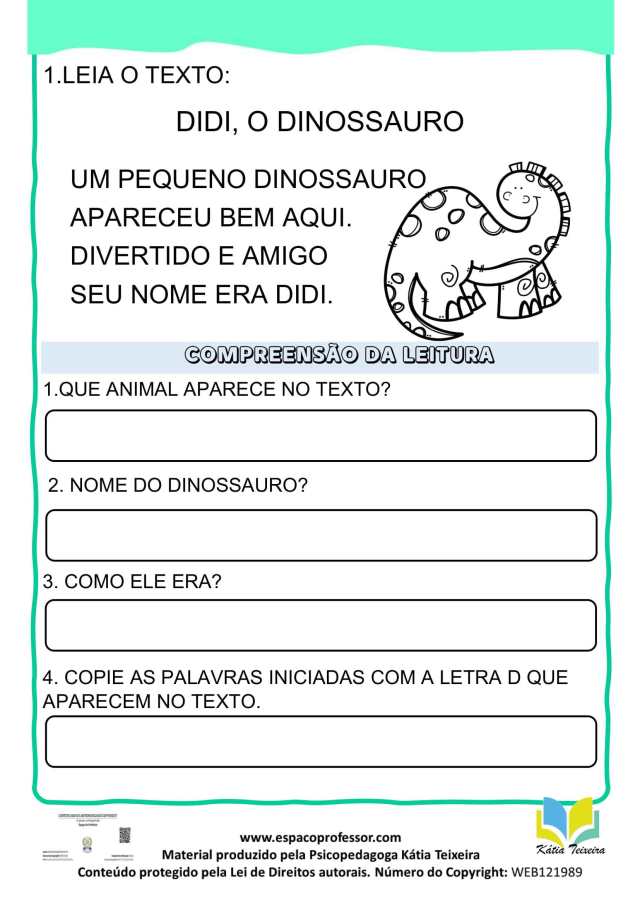 5- CIRCULE DE VERMELHO O NOME DO ANIMAL QUE APARECE NO TEXTO.6- CIRCULE DE VERDE AS PALAVRAS QUE RIMAM.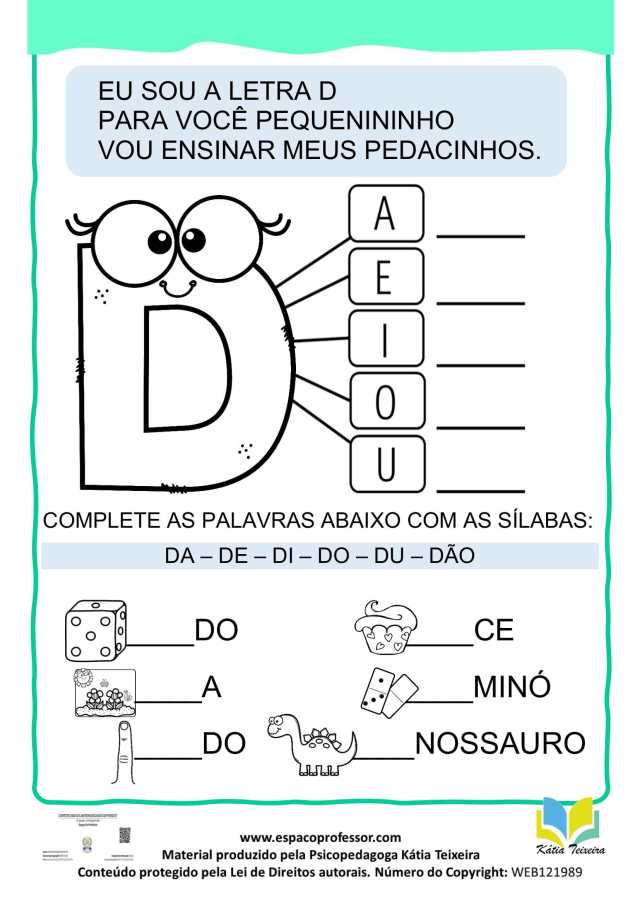 7-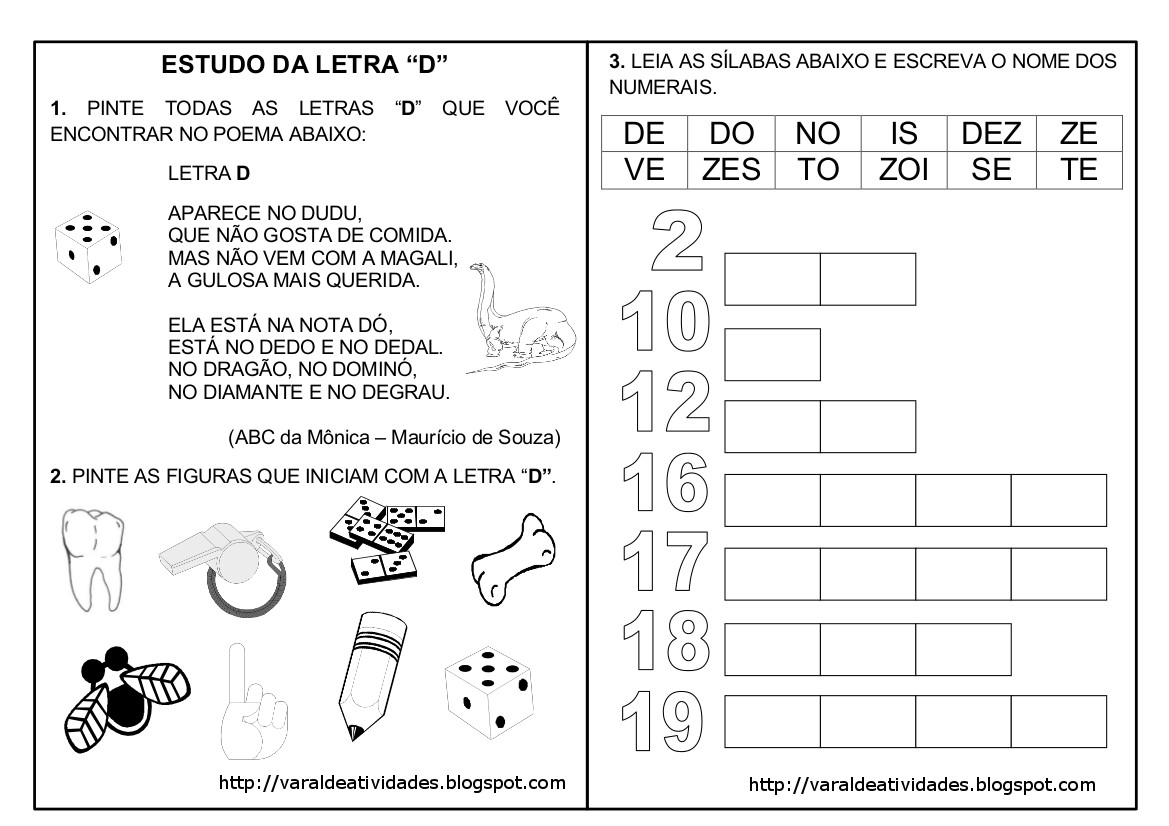 8- 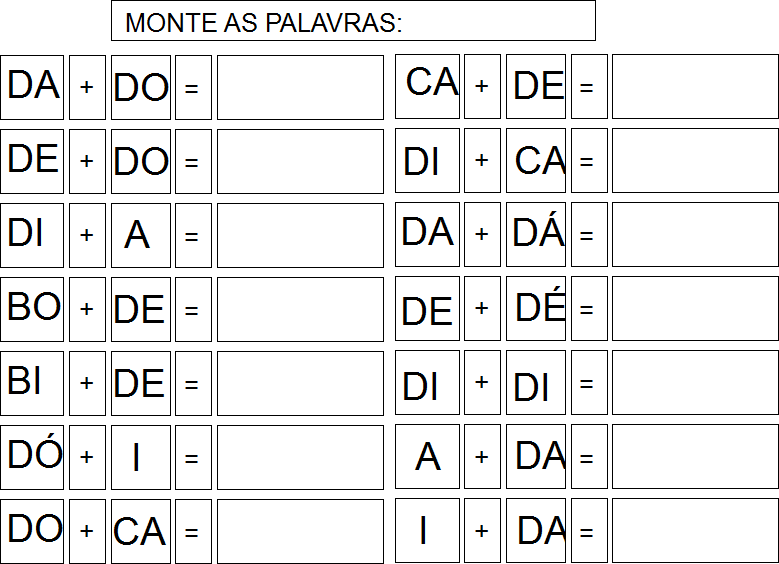 9- ESCREVA 12 PALAVRAS INICIADAS COM A LETRA D:10- 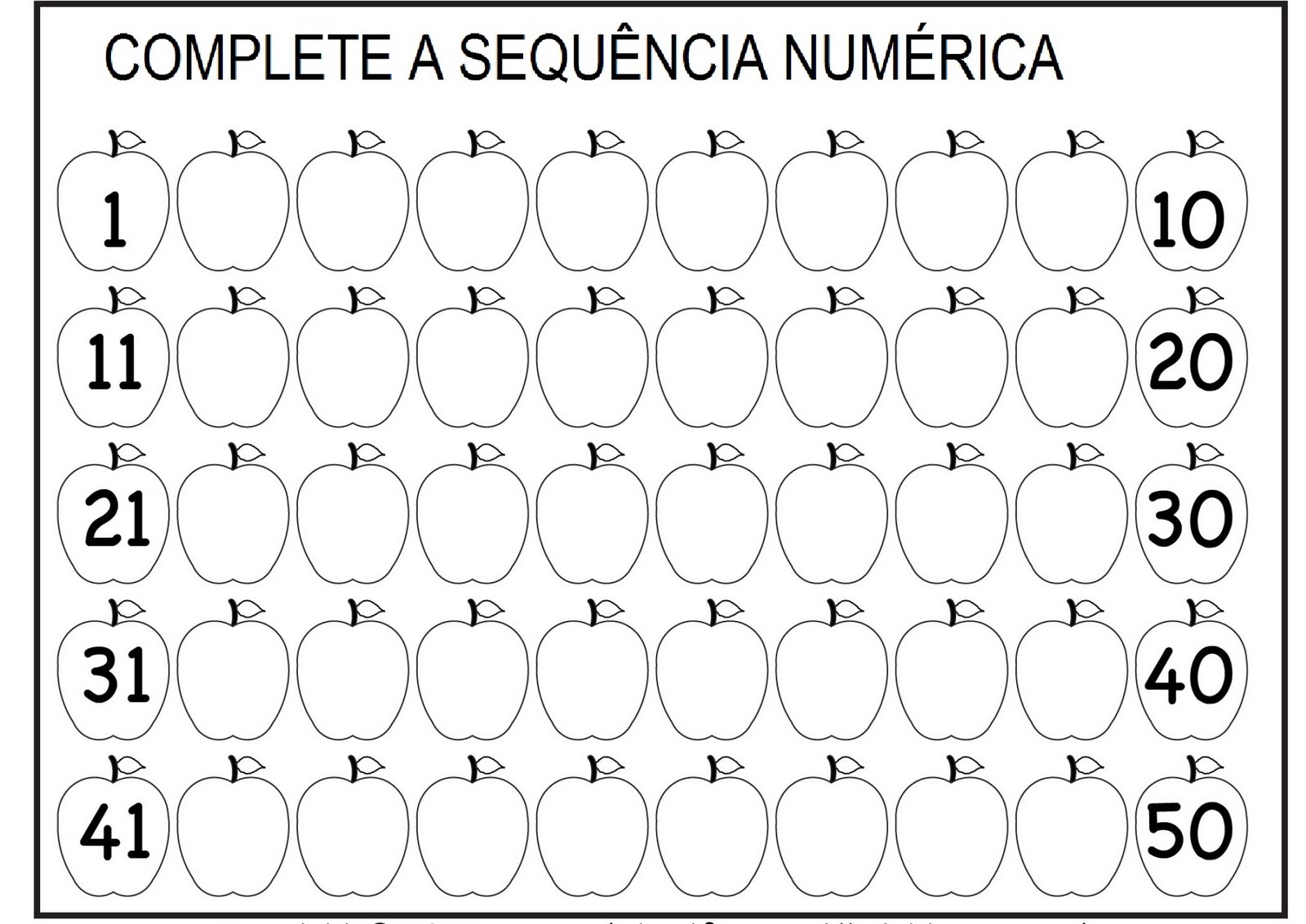 11-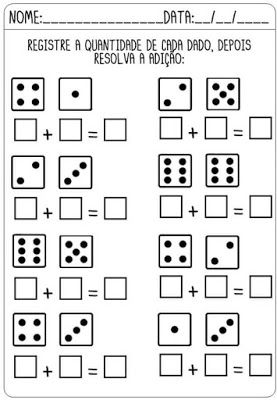 12-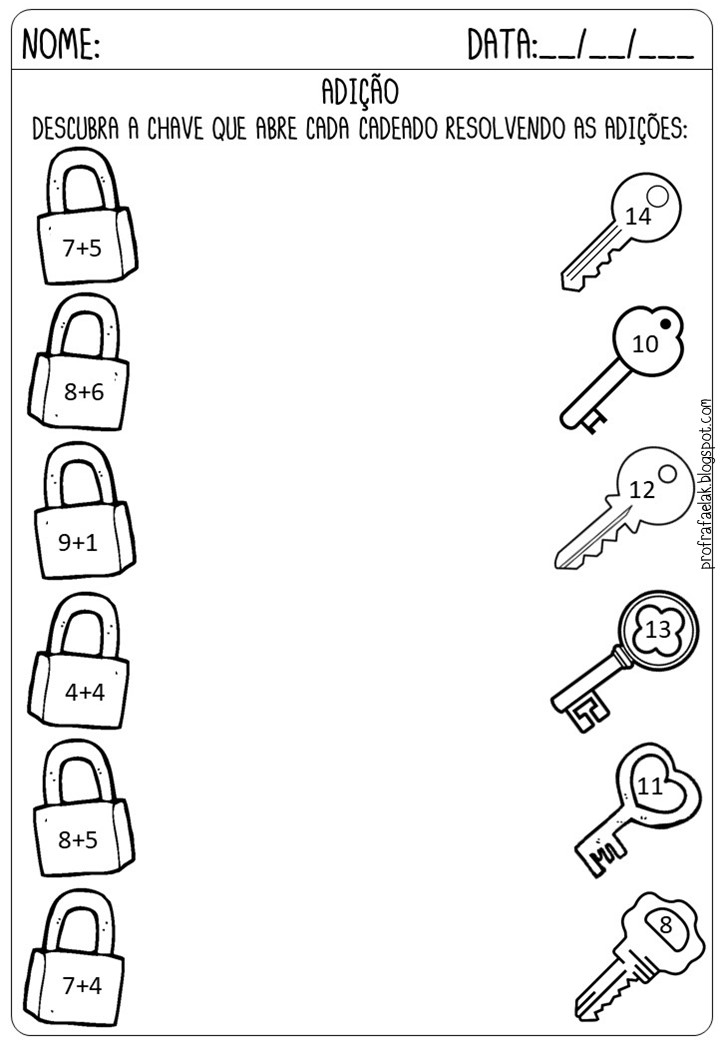 13-  COM ATENÇÃO RESOLVA OS PROBLEMAS DE SUBTRAÇÃO!!!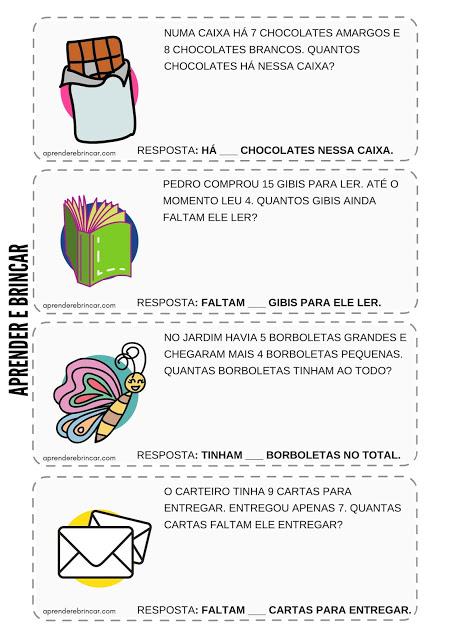 Escola Municipal de Educação Básica Augustinho Marcon.Catanduvas, março de 2021.Diretora: Tatiana Bittencourt Menegat. Assessora Técnica Pedagógica: Maristela Apª. Borella Baraúna.Assessora Técnica Administrativa: Margarete Petter Dutra.Professora: Ana Paula Fernandes. Aluno(a): _____________________________________________Turma: 2º ano.